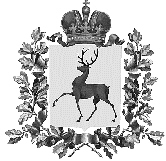 Администрация городского округа Навашинский Нижегородской областиПОСТАНОВЛЕНИЕ22.06.2020									                                № 675  Об утверждении порядка формирования списка детей-сирот и детей, оставшихся без попечения родителей, лиц из числа детей-сирот и детей, оставшихся без попечения родителей, лиц, которые относились к категории детей-сирот  и детей, оставшихся без попечения родителей, лиц из числа детей-сирот и детей, оставшихся без попечения родителей, и достигли возраста 23 лет, которые подлежат обеспечению жилыми помещениями на территории городского округа Навашинский Нижегородской области, исключения детей-сирот и детей, оставшихся без попечения родителей, лиц из числа детей-сирот и детей, оставшихся без попечения родителей, из указанного списка по прежнему месту жительства и включения их в список в субъекте Российской Федерации по новому месту жительстваВ соответствии с постановлением Правительства Российской Федерации от 04.04.2019      № 397 «О формировании списка детей-сирот и детей, оставшихся без попечения родителей, лиц из числа детей-сирот и детей, оставшихся без попечения родителей, лиц, которые относились к категории детей-сирот и детей, оставшихся без попечения родителей, лиц из числа детей-сирот и детей, оставшихся без попечения родителей, и достигли возраста 23 лет, которые подлежат обеспечению жилыми помещениями, исключении детей-сирот и детей, оставшихся без попечения родителей, лиц из числа детей-сирот и детей, оставшихся без попечения родителей, из списка в субъекте Российской Федерации по прежнему месту жительства и включении их в список в субъекте Российской Федерации по новому месту жительства», Законом Нижегородской области от 07.09.2007 №125-З «О наделении органов местного самоуправления муниципальных районов и городских округов Нижегородской области отдельными государственными полномочиями по организации и осуществлению деятельности по опеке и попечительству в отношении несовершеннолетних граждан», постановлением Правительства Нижегородской области от 28.05.2010 N 315 «Об обеспечении детей-сирот и детей, оставшихся без попечения родителей, а также лиц из числа детей-сирот и детей, оставшихся без попечения родителей, жилыми помещениями», Администрация городского округа Навашинский  п о с т а н о в л я е т :1. Утвердить прилагаемый Порядок формирования списка детей-сирот и детей, оставшихся без попечения родителей, лиц из числа детей-сирот и детей, оставшихся без попечения родителей, лиц, которые относились к категории детей-сирот  и детей, оставшихся без попечения родителей, лиц из числа детей-сирот и детей, оставшихся без попечения родителей, и достигли возраста 23 лет, которые подлежат обеспечению жилыми помещениями на территории городского округа Навашинский Нижегородской области, исключения детей-сирот и детей, оставшихся без попечения родителей, лиц из числа детей-сирот и детей, оставшихся без попечения родителей, из указанного списка по прежнему месту жительства и включения их в список в субъекте Российской Федерации по новому месту жительства.2. Признать утратившими силу:2.1. Постановление администрации Навашинского района Нижегородской области от 21.12.2009 №330 «Об утверждении Порядка учета и предоставления жилых помещений детям-сиротам, детям, оставшимся без попечения родителей, и лицам из их числа" (вместе с "Положением о комиссии по учету и предоставлению жилых помещений детям-сиротам, детям, оставшимся без попечения родителей, и лицам из их числа»);2.2. Постановление администрации Навашинского района Нижегородской области от 10.08.2010 №211 «О внесении изменений в постановление администрации Навашинского района от 21.12.2009 N 330».	3. Организационному отделу администрации городского округа Навашинский обеспечить размещение настоящего постановления на официальном сайте органов местного самоуправления городского округа Навашинский Нижегородской области, а также в официальном               вестнике – приложении к газете «Приокская правда».	4. Контроль за исполнением настоящего постановления оставляю за собой.Глава администрации			     				                           Т.А.БерсеневаУТВЕРЖДЕНпостановлением администрации городского округа НавашинскийНижегородской областиот 22.06.2020 № 675ПОРЯДОК формирования списка детей-сирот и детей, оставшихся без попечения родителей, лиц из числа детей-сирот и детей, оставшихся без попечения родителей, лиц, которые относились к категории детей-сирот  и детей, оставшихся без попечения родителей, лиц из числа детей-сирот и детей, оставшихся без попечения родителей, и достигли возраста 23 лет, которые подлежат обеспечению жилыми помещениями на территории городского округа Навашинский Нижегородской области, исключения детей-сирот и детей, оставшихся без попечения родителей, лиц из числа детей-сирот и детей, оставшихся без попечения родителей, из указанного списка по прежнему месту жительства и включения их в список в субъекте Российской Федерации по новому месту жительства (далее – Порядок)1. Настоящий Порядок устанавливает порядок формирования списка детей-сирот и детей, оставшихся без попечения родителей, лиц из числа детей-сирот и детей, оставшихся без попечения родителей, лиц, которые относились к категории детей-сирот и детей, оставшихся без попечения родителей, лиц из числа детей-сирот и детей, оставшихся без попечения родителей, и достигли возраста 23 лет, которые подлежат обеспечению жилыми помещениями (далее соответственно - список, дети-сироты, лица из числа детей-сирот, лица, которые достигли возраста 23 лет) на территории городского округа Навашинский Нижегородской области, примерный перечень документов, необходимых для включения в список, сроки и основания принятия решения о включении, об отказе во включении в список, сроки включения в список, а также порядок исключения детей-сирот и лиц из числа детей-сирот из списка по прежнему месту жительства и включения их в список в субъекте Российской Федерации по новому месту жительства.	2. Формирование списка в городском округе Навашинский, на территории которого находится место жительства детей-сирот, лиц из числа детей-сирот, лиц, которые достигла возраста 23 лет, осуществляется администрацией городского округа Навашинский Нижегородской области (далее – администрация).	Список, сформированный администрацией,  дважды в год: по состоянию на 1 января текущего года - в срок до 1 февраля и по состоянию на 1 июля - в срок до 1 августа, направляется администрацией на бумажном носителе и в электронном виде в министерство социальной политики Нижегородской области, уполномоченное на формирование сводного списка детей-сирот по Нижегородской области.3. Прием заявления о включении в список осуществляется администрацией. Форма заявления о включении в список утверждена постановлением Правительства Российской Федерации от 04.04.2019 № 397 «О формировании списка детей-сирот и детей, оставшихся без попечения родителей, лиц из числа детей-сирот и детей, оставшихся без попечения родителей, лиц, которые относились к категории детей-сирот и детей, оставшихся без попечения родителей, лиц из числа детей-сирот и детей, оставшихся без попечения родителей, и достигли возраста 23 лет, которые подлежат обеспечению жилыми помещениями, исключении детей-сирот и детей, оставшихся без попечения родителей, лиц из числа детей-сирот и детей, оставшихся без попечения родителей, из списка в субъекте Российской Федерации по прежнему месту жительства и включении их в список в субъекте Российской Федерации по новому месту жительства».4. В список включаются:дети-сироты, которые не являются нанимателями жилых помещений по договорам социального найма или членами семьи нанимателя жилого помещения по договору социального найма либо собственниками жилых помещений, а также дети-сироты, которые являются нанимателями жилых помещений по договорам социального найма или членами семьи нанимателя жилого помещения по договору социального найма либо собственниками жилых помещений, если их проживание в ранее занимаемых жилых помещениях признано невозможным комиссией по установлению факта невозможности проживания детей-сирот и детей, оставшихся без попечения родителей, лиц из их числа, в ранее занимаемых помещениях, расположенных на территории городского округа Навашинский, созданной постановлением администрации (далее – Комиссия);лица из числа детей-сирот, которые не являются нанимателями жилых помещений по договорам социального найма или членами семьи нанимателя жилого помещения по договору социального найма либо собственниками жилых помещений, а также лица из числа детей-сирот, которые являются нанимателями жилых помещений по договорам социального найма или членами семьи нанимателя жилого помещения по договору социального найма либо собственниками жилых помещений, если их проживание в ранее занимаемых жилых помещениях признано Комиссией невозможным.Лица, которые достигли возраста 23 лет, включаются в список, если они относились к категории детей-сирот и детей, оставшихся без попечения родителей, и в соответствии с законодательством Российской Федерации имели право на внеочередное обеспечение жилыми помещениями по договору социального найма, но в установленном порядке не были поставлены на учет в качестве нуждающихся в улучшении жилищных условий или нуждающихся в жилых помещениях и не реализовали это право по состоянию на 1 января 2013 г. или после 1 января 2013 г. имели право на обеспечение жилыми помещениями из специализированного жилищного фонда по договорам найма специализированных жилых помещений, но не были включены в список.5. Заявление о включении в список по месту жительства лиц, указанных в пункте 4 настоящего Порядка, подают:а) законные представители детей-сирот, достигших возраста 14 лет, в течение 3 месяцев со дня достижения ими указанного возраста или с момента возникновения оснований предоставления жилых помещений, предусмотренных пунктом 1 статьи 8 Федерального закона от 21.12.1996 №159-ФЗ "О дополнительных гарантиях по социальной поддержке детей-сирот и детей, оставшихся без попечения родителей";б) дети-сироты, приобретшие полную дееспособность до достижения ими совершеннолетия, если они в установленном порядке не были включены в список до приобретения ими полной дееспособности;в) лица из числа детей-сирот, если они в установленном порядке не были включены в список до приобретения ими полной дееспособности до достижения совершеннолетия либо до достижения возраста 18 лет и не реализовали принадлежащее им право на обеспечение жилыми помещениями;г) лица, которые достигли возраста 23 лет, если они в установленном порядке не были поставлены на учет в качестве нуждающихся в улучшении жилищных условий или нуждающихся в жилых помещениях либо не были включены в список и не реализовали принадлежащее им право на обеспечение жилыми помещениями;д) законные представители недееспособных или ограниченных в дееспособности лиц из числа детей-сирот, лиц, которые достигли возраста 23 лет и в установленном порядке не были включены в список и не реализовали принадлежащее им право на обеспечение жилыми помещениями.6. В случае неподачи законными представителями заявления о включении в список детей-сирот в порядке и срок, которые предусмотрены подпунктом "а" пункта 5 настоящего Порядка, заявление о включении в список детей-сирот подают органы опеки и попечительства, исполняющие в отношении этих детей свои полномочия, не позднее 30 рабочих дней со дня истечения срока, установленного абзацем третьим пункта 3 статьи 8 Федерального закона от 21.12.1996 №159-ФЗ "О дополнительных гарантиях по социальной поддержке детей-сирот и детей, оставшихся без попечения родителей".7. В заявлении лиц, указанных в пунктах 5 и 6 настоящего Порядка (далее - заявитель), о включении в список указываются следующие сведения о детях-сиротах, лицах из числа детей-сирот, лицах, которые достигли возраста 23 лет:фамилия, имя, отчество (при наличии);число, месяц и год рождения;сведения о паспорте гражданина Российской Федерации или ином документе, удостоверяющем личность (военный билет, временное удостоверение, выдаваемое взамен военного билета, или удостоверение личности (для лиц, которые проходят военную службу), временное удостоверение личности гражданина Российской Федерации, выдаваемое на период оформления паспорта);сведения об утрате (отсутствии) попечения родителей (единственного родителя);сведения о регистрации лица, подлежащего включению в список, по месту жительства и (или) месту пребывания на территории городского округа Навашинский, в котором формируется список (при наличии);сведения о наличии или отсутствии права собственности на жилое помещение, или права пользования жилым помещением по договору социального найма, или права пользования жилым помещением в качестве члена семьи нанимателя по договору социального найма;сведения о факте признания невозможности проживания в ранее занимаемом жилом помещении (при наличии);сведения о месте проживания лица, подлежащего включению в список;сведения о приобретении полной дееспособности до достижения возраста 18 лет;сведения о страховом номере индивидуального лицевого счета (СНИЛС);контактные данные (номер телефона, адрес электронной почты (при наличии).При подаче заявления о включении в список лицами, указанными в подпунктах "а" и "д" пункта 5 настоящего Порядка, в заявлении указываются следующие сведения о законном представителе или представителе заявителя:фамилия, имя, отчество (при наличии);сведения о паспорте гражданина Российской Федерации или ином документе, удостоверяющем личность (военный билет, временное удостоверение, выдаваемое взамен военного билета, или удостоверение личности (для лиц, которые проходят военную службу), временное удостоверение личности гражданина Российской Федерации, выдаваемое на период оформления паспорта);сведения о документе, удостоверяющем личность и признаваемом Российской Федерацией в этом качестве, для иностранных граждан и лиц без гражданства - законных представителей.Заявитель (представитель заявителя) подтверждает своей подписью с проставлением даты подачи заявления о включении в список указанные в нем сведения.8. К заявлению о включении в список заявителем прилагаются следующие документы:копия свидетельства о рождении;копия паспорта гражданина Российской Федерации;копия договора социального найма жилого помещения или иные документы, подтверждающие право пользования жилым помещением на условиях социального найма (при наличии);копия документа, подтверждающего полномочия законного представителя;копия документа, подтверждающего утрату (отсутствие) попечения родителей (единственного родителя);копия доверенности представителя заявителя, оформленная в порядке, предусмотренном законодательством Российской Федерации;документы, подтверждающие невозможность проживания в ранее занимаемом жилом помещении, выданные в порядке, установленном администрацией.9. Заявление о включении в список и прилагаемые к нему документы могут быть поданы заявителем (представителем заявителя) в администрацию лично, с помощью почтовой связи либо с использованием федеральной государственной информационной системы "Единый портал государственных и муниципальных услуг (функций)", регионального портала государственных и муниципальных услуг (функций) или официального сайта администрации в информационно-телекоммуникационной сети "Интернет".10. Администрация в течение 5 рабочих дней со дня поступления заявления о включении в список запрашивает в рамках межведомственного взаимодействия подтверждение сведений, указанных в заявлении в соответствии с абзацами пятым - восьмым пункта 7 настоящего Порядка.Межведомственный запрос направляется в форме электронного документа с использованием единой системы межведомственного электронного взаимодействия и подключаемых к ней региональных систем межведомственного электронного взаимодействия в органы или организации, предоставляющие подтверждение таких сведений.Направление межведомственного запроса в бумажном виде возможно только в случаях отсутствия межведомственного электронного взаимодействия.В случае если заявителем (представителем заявителя) не были представлены копии документов, указанных в абзацах втором - седьмом пункта 8 настоящего Порядка, администрация изготавливает копии указанных документов самостоятельно (при наличии представленных заявителем (представителем заявителя) оригиналов этих документов).11. Ответы на запросы  администрации о подтверждении сведений, предусмотренных абзацами пятым - восьмым пункта 7 настоящего Порядка, направляются органами, предоставляющими подтверждение таких сведений, в администрацию в течение 5 рабочих дней со дня получения соответствующего запроса.12. В случае личного обращения в администрацию заявитель (представитель заявителя) при подаче заявления о включении в список должен предъявить паспорт гражданина Российской Федерации или иной документ, удостоверяющий личность (военный билет, временное удостоверение, выдаваемое взамен военного билета, или удостоверение личности (для лиц, которые проходят военную службу), временное удостоверение личности гражданина Российской Федерации, выдаваемое на период оформления паспорта), или документ, удостоверяющий личность представителя заявителя, являющегося иностранным гражданином или лицом без гражданства, признаваемый Российской Федерацией в этом качестве.13. Заявление о включении в список регистрируется администрацией в день подачи (поступления) в журнале регистрации заявлений.Администрацией в бумажном виде формируется учетное дело на каждого гражданина, в отношении которого рассматривается заявление о включении в список (далее - учетное дело). В учетном деле хранятся заявление о включении в список, документы, указанные в пункте 8 настоящего Порядка, и документы, подтверждающие сведения, указанные в абзацах пятом - восьмом пункта 7 настоящего Порядка.В случае, предусмотренном абзацем третьим пункта 15 настоящего Порядка, учетное дело хранится в архиве администрации в течение 75 лет, после чего подлежит экспертизе ценности документов в соответствии с законодательством об архивном деле в Российской Федерации.14. Администрация выдает (направляет) заявителю (представителю заявителя) расписку о принятии заявления о включении в список и прилагаемых к заявлению документов с указанием даты их принятия.Администрация не вправе отказать в приеме заявления и прилагаемых к нему документов.В случае выявления недостоверности и (или) неполноты сведений, содержащихся в заявлении о включении в список и представленных заявителем (представителем заявителя) документах, администрация направляет заявителю (представителю заявителя) запрос об уточнении указанных сведений. Запрос может быть передан заявителю (представителю заявителя) под расписку, направлен заказным письмом с уведомлением о вручении или в электронной форме по телекоммуникационным каналам связи.Срок, указанный в пункте 15 настоящего Порядка, приостанавливается со дня направления заявителю (представителю заявителя) запроса администрации и не учитывается при исчислении срока принятия решения о включении детей-сирот, лиц из числа детей-сирот, лиц, которые достигли возраста 23 лет, в список или об отказе во включении в список до дня получения ответа на данный запрос.15. В порядке, установленном администрацией, не позднее 60 рабочих дней со дня подачи (поступления) заявления о включении в список администрация принимает одно из следующих решений:о включении детей-сирот, лиц из числа детей-сирот, лиц, которые достигли возраста 23 лет, в список;об отказе во включении детей-сирот, лиц из числа детей-сирот, лиц, которые достигли возраста 23 лет, в список.Решение о включении или об отказе во включении в список оформляется постановлением администрации (далее соответственно - постановление о включении в список, постановление об отказе во включении в список), выписка из которого в течение 5 рабочих дней со дня его принятия направляется заявителю (представителю заявителя) способом, обеспечивающим подтверждение ее получения. При направлении копии постановления об отказе во включении в список заявителю (представителю заявителя) разъясняется порядок обжалования соответствующего решения. Постановление об отказе во включении в список хранится в учетном деле в администрации.16. Постановление об отказе во включении в список принимается в случае отсутствия оснований для предоставления жилого помещения, предусмотренных статьей 8 Федерального закона от 21.12.1996 №159-ФЗ "О дополнительных гарантиях по социальной поддержке детей-сирот и детей, оставшихся без попечения родителей". В постановлении об отказе во включении в список указывается основание такого отказа со ссылкой на соответствующую норму Федерального закона.Решение об отказе во включении в список может быть обжаловано в судебном порядке.17. В случае если в отношении детей-сирот, лиц из числа детей-сирот, лиц, которые достигли возраста 23 лет, которые включены в список, имеется вступившее в законную силу решение суда об обязании предоставить жилое помещение по договору найма специализированного жилого помещения, в список включается соответствующая информация на основании заверенной в установленном порядке копии решения суда, представленной в уполномоченный орган заявителем (представителем заявителя), без учета срока, предусмотренного пунктом 18 настоящего Порядка.18. Администрация формирует список на основании постановлений о включении в список. Сведения о детях-сиротах, лицах из числа детей-сирот, лицах, которые достигли возраста 23 лет, включаются администрацией в список в течение 10 рабочих дней со дня принятия постановления о включении в список.В списке указываются:дата включения в список;фамилия, имя, отчество (при наличии), число, месяц и год рождения детей-сирот, лиц из числа детей-сирот, лиц, которые достигли возраста 23 лет;основание включения в список;реквизиты постановления о включении в список;дата (месяц, год) наступления основания предоставления детям-сиротам, лицам из числа детей-сирот, лицам, которые достигли возраста 23 лет, жилого помещения исходя из даты:достижения возраста 18 лет;окончания срока пребывания в образовательных организациях, организациях социального обслуживания, учреждениях системы здравоохранения и иных учреждениях, создаваемых в установленном законом порядке для детей-сирот и детей, оставшихся без попечения родителей, завершения получения профессионального образования, окончания прохождения военной службы по призыву, окончания отбывания наказания в исправительных учреждениях (при наличии заявлений в письменной форме от детей-сирот, лиц из числа детей-сирот о предоставлении им жилых помещений по окончании срока пребывания в образовательных организациях, организациях социального обслуживания, учреждениях системы здравоохранения и иных учреждениях, создаваемых в установленном законом порядке для детей-сирот и детей, оставшихся без попечения родителей, завершении получения профессионального образования, окончании прохождения военной службы по призыву, окончании отбывания наказания в исправительных учреждениях);основание предоставления жилого помещения детям-сиротам, лицам из числа детей-сирот по их заявлению в письменной форме ранее чем по достижении ими возраста 18 лет в соответствии с абзацем вторым пункта 1 статьи 8 Федерального закона "О дополнительных гарантиях по социальной поддержке детей-сирот и детей, оставшихся без попечения родителей".В случае подачи заявления о включении в список детьми-сиротами, приобретшими полную дееспособность до достижения ими совершеннолетия, лицами из числа детей-сирот, если они в установленном порядке не были включены в список до приобретения ими полной дееспособности до достижения совершеннолетия либо до достижения возраста 18 лет и не реализовали принадлежащее им право на обеспечение жилыми помещениями, лицами, которые достигли возраста 23 лет, дата наступления основания предоставления жилого помещения определяется текущим годом (указывается год подачи заявления о включении в список).19. Администрация включает в список лиц, указанных в пункте 4 настоящего Порядка, на основании заявления о включении в список или копии вступившего в законную силу решения суда о защите их жилищных прав, установленных статьей 8 Федерального закона от 21.12.1996 №159-ФЗ "О дополнительных гарантиях по социальной поддержке детей-сирот и детей, оставшихся без попечения родителей".20. Ведение списка осуществляется в бумажном и электронном виде.21. При усыновлении (удочерении) детей-сирот орган опеки и попечительства по месту жительства детей-сирот в течение 7 рабочих дней со дня вступления в силу решения суда об усыновлении (удочерении) информирует об этом администрацию, которая исключает таких детей из списка.22. Дети-сироты, лица из числа детей-сирот, лица, которые достигли возраста 23 лет, исключаются из списка в случаях, предусмотренных пунктом 3.1 статьи 8 Федерального закона от 21.12.1996 №159-ФЗ "О дополнительных гарантиях по социальной поддержке детей-сирот и детей, оставшихся без попечения родителей".Решение об исключении из списка оформляется постановлением администрации об исключении из списка в течение 5 рабочих дней со дня получения администрацией подтверждения сведений об обстоятельствах, указанных в пункте 3.1 статьи 8 Федерального закона от 21.12.1996 №159-ФЗ "О дополнительных гарантиях по социальной поддержке детей-сирот и детей, оставшихся без попечения родителей".В течение 5 рабочих дней со дня принятия постановления об исключении из списка администрация вносит соответствующие изменения в список и направляет решение об исключении из списка заявителю (представителю заявителя) способом, обеспечивающим подтверждение его получения.23. Информация о включении детей-сирот, лиц из числа детей-сирот, лиц, которые достигли возраста 23 лет, в список или об исключении их из списка размещается администрацией в Единой государственной информационной системе социального обеспечения не позднее следующего рабочего дня со дня включения в список или исключения из него.24. При перемене места жительства детей-сирот с заявлением в письменной форме об исключении их из списка по прежнему месту жительства и включении их в список в субъекте Российской Федерации по новому месту жительства (далее - заявление об исключении из списка) в уполномоченный орган исполнительной власти субъекта Российской Федерации по новому месту жительства детей-сирот (далее - орган по новому месту жительства) обращаются их законные представители.Дети-сироты, приобретшие полную дееспособность до достижения ими совершеннолетия, лица из числа детей-сирот могут самостоятельно обратиться с заявлением об исключении из списка в орган по новому месту жительства в случае, если их законные представители не обращались с таким заявлением до приобретения ими полной дееспособности до достижения ими совершеннолетия либо до достижения возраста 18 лет.С заявлением об исключении из списка могут обратиться действующие на основании доверенности, оформленной в порядке, предусмотренном законодательством Российской Федерации, представители законных представителей, представители детей-сирот, приобретших полную дееспособность до достижения совершеннолетия, представители лиц из числа детей-сирот (далее - представители по доверенности).Прием заявления об исключении из списка осуществляется органом местного самоуправления или уполномоченной организацией в случаях и в порядке, которые определяются законами или иными нормативными правовыми актами субъекта Российской Федерации, на территории которого находится новое место жительства детей-сирот, детей-сирот, приобретших полную дееспособность до достижения ими совершеннолетия, лиц из числа детей-сирот.25. В заявлении об исключении из списка указываются следующие сведения о детях-сиротах, детях-сиротах, приобретших полную дееспособность до достижения ими совершеннолетия, лицах из числа детей-сирот:фамилия, имя, отчество (при наличии);число, месяц и год рождения;сведения о паспорте гражданина Российской Федерации или ином документе, удостоверяющем личность (военный билет, временное удостоверение, выдаваемое взамен военного билета, или удостоверение личности (для лиц, которые проходят военную службу), временное удостоверение личности гражданина Российской Федерации, выдаваемое на период оформления паспорта);сведения о субъекте Российской Федерации, в котором дети-сироты, дети-сироты, приобретшие полную дееспособность до достижения ими совершеннолетия, лица из числа детей-сирот включены в список (по прежнему месту жительства);сведения о месте проживания;сведения о регистрации по месту жительства и (или) месту пребывания (при наличии);сведения о наличии или отсутствии права собственности на жилое помещение, или права пользования по договору социального найма жилого помещения, или права пользования жилым помещением в качестве члена семьи нанимателя по договору социального найма.В заявлении об исключении из списка также указываются:сведения о паспорте гражданина Российской Федерации или ином документе, удостоверяющем личность (военный билет, временное удостоверение, выдаваемое взамен военного билета, или удостоверение личности (для лиц, которые проходят военную службу), временное удостоверение личности гражданина Российской Федерации, выдаваемое на период оформления паспорта законного представителя, представителя по доверенности);сведения о документе, удостоверяющем личность представителя по доверенности, являющегося иностранным гражданином или лицом без гражданства, признаваемом Российской Федерацией в этом качестве.Лица, указанные в пункте 24 настоящего Порядка, подтверждают своей подписью с проставлением даты подачи заявления об исключении из списка указанные в нем сведения.26. К заявлению об исключении из списка прилагаются следующие документы:а) копия свидетельства о рождении детей-сирот;б) копия паспорта гражданина Российской Федерации детей-сирот, детей-сирот, приобретших полную дееспособность до достижения ими совершеннолетия, лиц из числа детей-сирот;в) копия акта органа опеки и попечительства, подтверждающего полномочия опекуна (попечителя);г) копия доверенности представителя законных представителей опекуна, представителя детей-сирот, приобретших полную дееспособность до достижения ими совершеннолетия, представителя лиц из числа детей-сирот, оформленная в порядке, предусмотренном законодательством Российской Федерации.27. Заявление об исключении из списка и прилагаемые к нему документы могут быть поданы лицами, указанными в пункте 24 настоящего Порядка, в орган по новому месту жительства (орган местного самоуправления, уполномоченную организацию по новому месту жительства) лично, с помощью почтовой связи либо с использованием федеральной государственной информационной системы "Единый портал государственных и муниципальных услуг (функций)", регионального портала государственных и муниципальных услуг (функций) или официального сайта органа по новому месту жительства в информационно-телекоммуникационной сети "Интернет" либо через должностных лиц многофункциональных центров предоставления государственных и муниципальных услуг, с которыми у органа по новому месту жительства заключены соглашения о взаимодействии.28. В случае личного обращения в орган по новому месту жительства лица, указанные в пункте 24 настоящего Порядка, при подаче заявления об исключении из списка должны предъявить документы, указанные в пункте 12 настоящего Порядка.29. Заявление об исключении из списка регистрируется органом по новому месту жительства в день подачи (поступления) в журнале регистрации заявлений по форме, утвержденной органом по новому месту жительства.30. Орган по новому месту жительства выдает (направляет) лицам, указанным в пункте 24 настоящего Порядка, расписку о принятии заявления об исключении из списка и прилагаемых к заявлению документов с указанием даты их принятия.Орган по новому месту жительства не вправе отказать в приеме заявления об исключении из списка и прилагаемых к нему документов.В случае выявления недостоверности и (или) неполноты сведений, содержащихся в заявлении об исключении из списка и представленных с заявлением документах, орган по новому месту жительства направляет лицам, указанным в пункте 24 настоящего Порядка, запрос об уточнении указанных сведений. Запрос может быть передан этим лицам под расписку, направлен заказным письмом с уведомлением о вручении или в электронной форме по телекоммуникационным каналам связи.Срок, указанный в пункте 31 настоящего Порядка, приостанавливается со дня направления лицам, указанным в пункте 24 настоящего Порядка, запроса до дня получения ответа на данный запрос.31. Орган по новому месту жительства  в течение 5 рабочих дней со дня подачи заявления об исключении из списка направляет, в том числе в форме электронного документа с использованием единой системы межведомственного электронного взаимодействия и подключаемых к ней региональных систем межведомственного электронного взаимодействия, в уполномоченный орган исполнительной власти субъекта Российской Федерации, в котором дети-сироты, дети-сироты, приобретшие полную дееспособность до достижения ими совершеннолетия, лица из числа детей-сирот включены в список (далее - орган по прежнему месту жительства), письменный запрос о предоставлении учетного дела, а также запрос в орган опеки и попечительства по новому месту жительства о постановке детей-сирот на учет в установленном порядке.32. Орган по прежнему месту жительства осуществляет проверку отсутствия оснований, предусмотренных подпунктами 1, 2 и 4 пункта 3.1 статьи 8 Федерального закона "О дополнительных гарантиях по социальной поддержке детей-сирот и детей, оставшихся без попечения родителей", в том числе посредством межведомственного запроса в форме электронного документа с использованием единой системы межведомственного электронного взаимодействия и подключаемых к ней региональных систем межведомственного электронного взаимодействия в органы, предоставляющие подтверждение таких сведений.Ответы на запросы органа по прежнему месту жительства о подтверждении сведений, предусмотренных абзацем первым настоящего пункта, направляются органами, предоставляющими подтверждение таких сведений, в орган по прежнему месту жительства в течение 5 рабочих дней со дня получения соответствующего запроса.33. В случае отсутствия оснований, предусмотренных подпунктами 1, 2 и 4 пункта 3.1 статьи 8 Федерального закона "О дополнительных гарантиях по социальной поддержке детей-сирот и детей, оставшихся без попечения родителей", орган по прежнему месту жительства не позднее 20 рабочих дней со дня поступления запроса о предоставлении учетного дела направляет в орган по новому месту жительства заказным письмом с уведомлением о вручении учетное дело.При наличии оснований, предусмотренных подпунктами 1, 2 и 4 пункта 3.1 статьи 8 Федерального закона "О дополнительных гарантиях по социальной поддержке детей-сирот и детей, оставшихся без попечения родителей", орган по прежнему месту жительства принимает решение об исключении детей-сирот, детей-сирот, приобретших полную дееспособность до достижения ими совершеннолетия, лиц из числа детей-сирот из списка. Решение об исключении из списка оформляется актом органа по прежнему месту жительства, на основании которого орган по прежнему месту жительства в течение 3 рабочих дней со дня его принятия вносит соответствующие изменения в список. Копия акта об исключении из списка направляется в орган по новому месту жительства в течение 3 рабочих дней со дня внесения изменений в список, а также лицам, указанным в пункте 24 настоящего Порядка, способом, обеспечивающим подтверждение ее получения. При направлении копии акта об исключении из списка лицам, указанным в пункте 24 настоящего Порядка, разъясняется порядок обжалования соответствующего решения.34. Информация о постановке детей-сирот на учет в установленном порядке направляется органом опеки и попечительства в орган по новому месту жительства в течение 5 рабочих дней со дня поступления от органа по новому месту жительства соответствующего запроса.35. Орган по новому месту жительства не позднее 10 рабочих дней со дня поступления информации по запросам в соответствии с пунктом 31 настоящего Порядка принимает одно из следующих решений:а) о включении детей-сирот, детей-сирот, приобретших полную дееспособность до достижения ими совершеннолетия, лиц из числа детей-сирот в список по новому месту жительства (далее - решение о включении в список по новому месту жительства);б) об отказе во включении детей-сирот, детей-сирот, приобретших полную дееспособность до достижения ими совершеннолетия, лиц из числа детей-сирот в список по новому месту жительства (далее - решение об отказе во включении в список по новому месту жительства).36. Решение об отказе во включении в список по новому месту жительства принимается в случае:наличия оснований, предусмотренных подпунктами 1, 2 и 4 пункта 3.1 статьи 8 Федерального закона "О дополнительных гарантиях по социальной поддержке детей-сирот и детей, оставшихся без попечения родителей";установления в акте органа опеки и попечительства о назначении опекуна или попечителя либо в договоре об осуществлении опеки или попечительства запрета опекуну или попечителю изменять место жительства подопечного.Решение об отказе во включении в список по новому месту жительства может быть обжаловано в судебном порядке.37. Решение о включении в список по новому месту жительства или об отказе во включении в список по новому месту жительства оформляется распорядительным актом органа по новому месту жительства, копия которого в течение 5 рабочих дней со дня его принятия направляется лицам, указанным в пункте 24 настоящего Порядка, способом, обеспечивающим подтверждение ее получения, а также органу по прежнему месту жительства, в том числе в форме электронного документа с использованием единой системы межведомственного электронного взаимодействия и подключаемых к ней региональных систем межведомственного электронного взаимодействия.38. Орган по прежнему месту жительства на основании копии акта органа по новому месту жительства о включении детей-сирот, детей-сирот, приобретших полную дееспособность до достижения ими совершеннолетия, лиц из числа детей-сирот в список исключает их из списка в течение 10 рабочих дней со дня ее поступления.39. Орган по новому месту жительства включает детей-сирот, детей-сирот, приобретших полную дееспособность до достижения ими совершеннолетия, лиц из числа детей-сирот в список.40. Информация о включении детей-сирот, детей-сирот, приобретших полную дееспособность до достижения ими совершеннолетия, лиц из числа детей-сирот в список по новому месту жительства размещается органом по новому месту жительства в Единой государственной информационной системе социального обеспечения не позднее следующего рабочего дня со дня включения в список с указанием даты первичного включения в список по прежнему месту жительства.